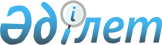 О внесении изменений в решение Жанааркинского районного маслихата от 28 февраля 2017 года № 10/83 "Об утверждении Положения о награждении Почетной грамотой Жанааркинского района"Решение Жанааркинского районного маслихата области Ұлытау от 22 сентября 2023 года № 7/44. Зарегистрировано в Департаменте юстиции области Ұлытау 29 сентября 2023 года № 57-20
      Жанааркинский районный маслихат РЕШИЛ:
      1. Внести в решение Жанааркинского районного маслихата от 28 февраля 2017 года № 10/83 "Об утверждении Положения о награждении Почетной грамотой Жанааркинского района" (зарегистрировано в Реестре государственной регистрации нормативных правовых актов за № 4197), следующие изменения:
      в Положении о награждении Почетной грамотой Жанааркинского района, утвержденном указанным решением:
      пункт 7изложить в новой редакции:
      "7. Представление к награждению Почетной грамотой направляется в аппарат акима района не позднее чем за двадцать календарных дней до дня проведения мероприятий учреждениями, организациями независимо от форм собственности, предприятиями, местными исполнительными и представительными органами, общественными организациями, творческими объединениями, органами местного самоуправления.
      В представлении указываются фамилия, имя, отчество, занимаемая должность или официальное наименование (организаций, коллектива) дается характеристика с изложением конкретных трудовых и творческих заслуг, вклада в развитие района. Представление подписывается первым руководителем и скрепляется печатью при наличии.
      К представлению прилагается копия удостоверения личности кандидата либо учредительные документы организации, учреждения или творческого коллектива.";
      пункт 10 изложить в новой редакции:
      "10. Решение о награждении Почетной грамотой принимается акимом района и председателем районного маслихата (или лицами, исполняющими их обязанности) согласно положительному заключению Комиссии путем издания совместного распоряжения.";
      пункт 11 изложить в новой редакции:
      "11. Вручение Почетной грамоты производится лично награждаемому в торжественной обстановке. Почетную грамоту вручает аким и (или) председатель районного маслихата, либо иное лицо по их поручению.";
      пункт 13 изложить в новой редакции:
      "13. Почетная грамота состоит из папки и вкладыша. Папка изготавливается из синего цвета. На лицевой стороне папки изображен Государственный Герб Республики Казахстан размером 7х7 и надпись "Құрмет грамотасы".
      Почетная грамота изготавливается форматом А3, 1 биг, бумага мелованная, матовая 250 грамм, печать цветная, золото с двух сторон с изображением государственной символики – Государственного Герба Республики Казахстан.
      На левой стороне внутри вкладыша располагаются: по центру – цветное изображение развивающегося Государственного Флага Республики Казахстан.
      На правой стороне внутри вкладыша располагаются: в верхней части по центру - надпись "Құрмет грамотасы", выполненная золотым тиснением, ниже под надписью текст на государственном и русском языках, который содержит слово: "награждается", фамилию, имя, отчество награждаемого, краткое описание заслуг награждаемого. Текст на государственном языке располагается над текстом на русском языке.
      В нижней части располагается текст для подписи акима района и председателя районного маслихата на государственном языке, подпись заверяется гербовыми печатями, после подписи указывается дата награждения на государственном языке.
      Фамилия, имя, отчество награждаемого указываются в соответствии с документом, удостоверяющим личность.
      Наименование организации, учреждения или творческого коллектива указывается в соответствии с учредительными документами.
      Вкладыш заполняется путем компьютерного набора, шрифтами черного цвета, без наклона с использованием принтера. В случае отсутствия данной возможности, вкладыш заполняется рукописно, четким и разборчивым почерком, без помарок чернилами черного цвета.".
      2. Настоящее решение вводится в действие по истечении десяти календарных дней после дня его первого официального опубликования.
					© 2012. РГП на ПХВ «Институт законодательства и правовой информации Республики Казахстан» Министерства юстиции Республики Казахстан
				
      Председатель районного маслихата

Ю. Беккожин
